THE FACEEyes (ais) – Ojos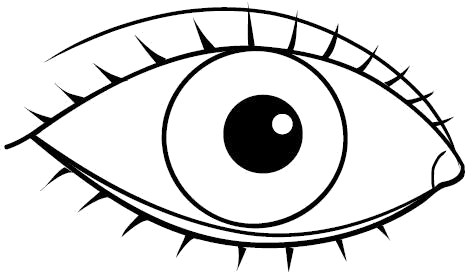 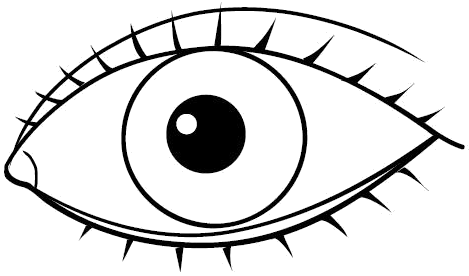 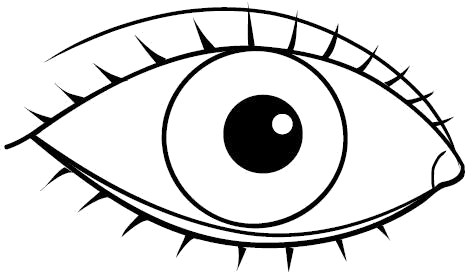 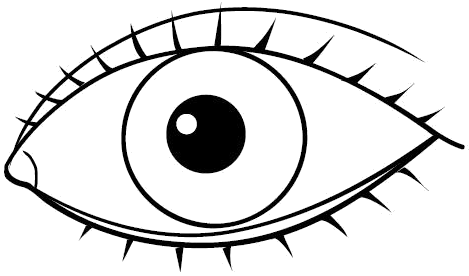 Pega unos “eyes” en el siguiente dibujo.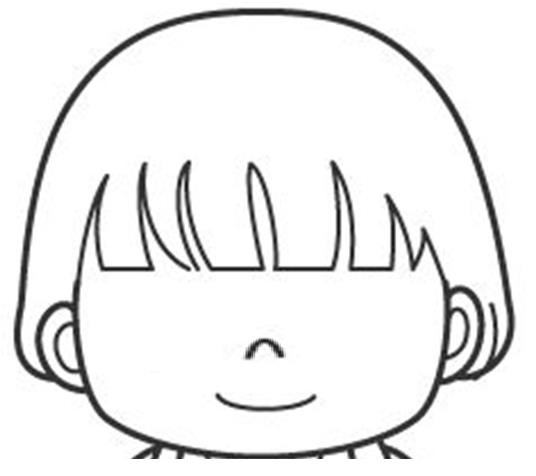 